PROJE ADIHer Yer Karadeniz Olsun Herkesin Dikili Bir Ağacı OlsunAMACIÇanakkale Şehitlerinin 100. Yıl dönümü münasebeti ile “Her Yer Karadeniz Olsun” projesi kapsamında Tomarza İlçe Merkezine ve Mahallelerine dikilmesi planlanan 30.000 fidanın günümüz itibarı ile 10.000 adedi dikilmiş olup, yıl sonuna kadar 30.000 fidanın dikimi tamamlanması hedeflenmiştir.BÜTÇESİKurum ve kuruluşların öz kaynakları kullanılmıştırBAŞLANGIÇ-BİTİŞ TARİHİ05.04.2015 - 31.12.2015PROJE ÖZETİPROJE ÖZETİTomarza Kaymakamlığı, İlçe Belediye Başkanlığı, İlçe Milli Eğitim Müdürlüğü, İlçe Müftülüğü, İlçe Emniyet Amirliği ve Develi Orman İşletme Şefliği ortaklaşa düzenlenmektedir. Çanakkale Şehitlerinin 100. Yıl dönümü münasebeti ile “Her Yer Karadeniz Olsun” projesi kapsamında Tomarza İlçe Merkezine ve Mahallelerine dikilmesi planlanan 30.000 fidanın günümüz itibarı ile 10000 adedi dikilmiş olup yılsonuna kadar 30.000 fidanın dikimi tamamlanacaktır. Ağaç dikim etkinliklerine ilçe halkından her yaş grubundan katılım sağlanmış ve ağaç sevgisi ve çevre bilinci konusunda farkındalık sağlanmasına katkıda bulunulmuştur.Tomarza Kaymakamlığı, İlçe Belediye Başkanlığı, İlçe Milli Eğitim Müdürlüğü, İlçe Müftülüğü, İlçe Emniyet Amirliği ve Develi Orman İşletme Şefliği ortaklaşa düzenlenmektedir. Çanakkale Şehitlerinin 100. Yıl dönümü münasebeti ile “Her Yer Karadeniz Olsun” projesi kapsamında Tomarza İlçe Merkezine ve Mahallelerine dikilmesi planlanan 30.000 fidanın günümüz itibarı ile 10000 adedi dikilmiş olup yılsonuna kadar 30.000 fidanın dikimi tamamlanacaktır. Ağaç dikim etkinliklerine ilçe halkından her yaş grubundan katılım sağlanmış ve ağaç sevgisi ve çevre bilinci konusunda farkındalık sağlanmasına katkıda bulunulmuştur.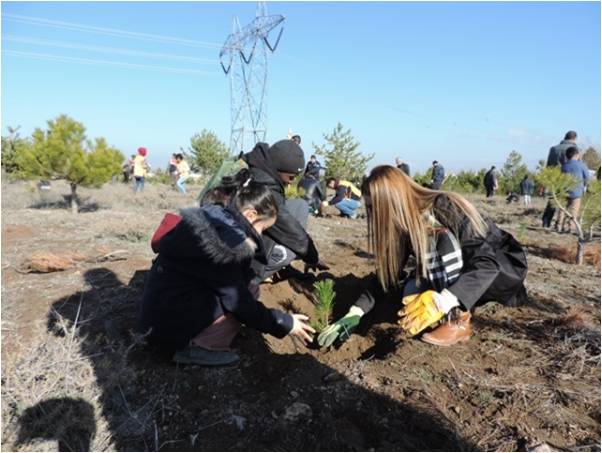 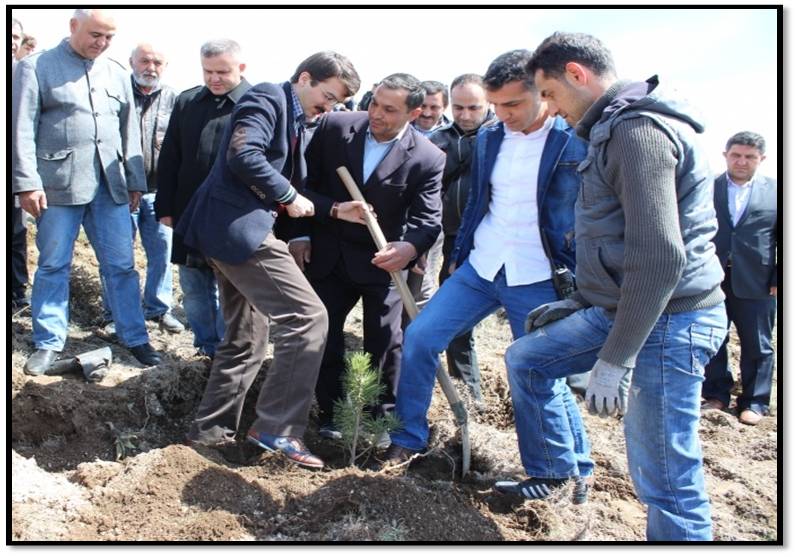 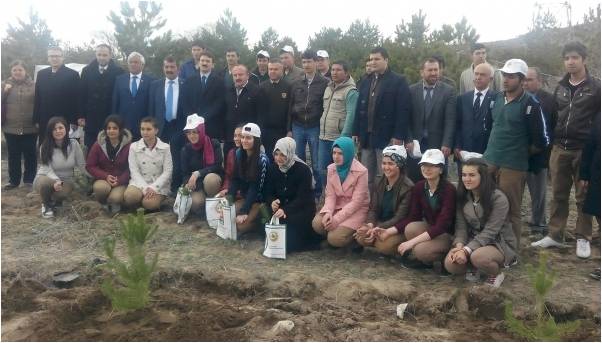 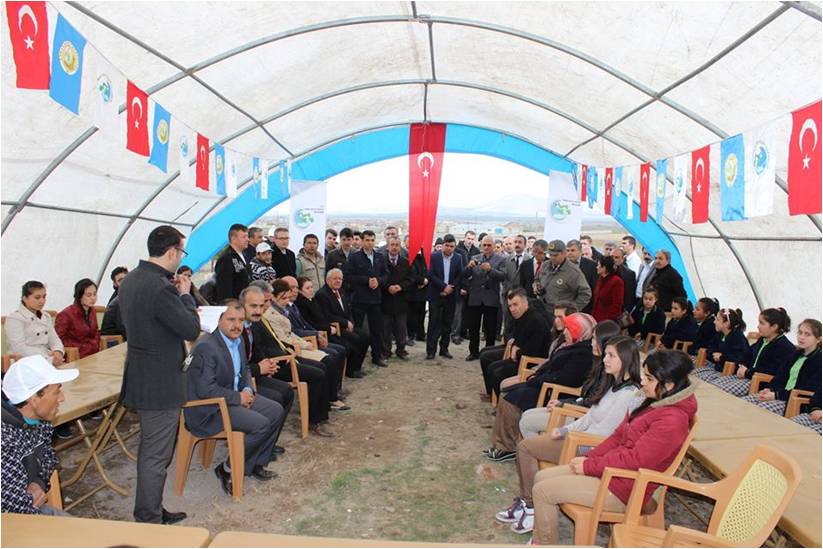 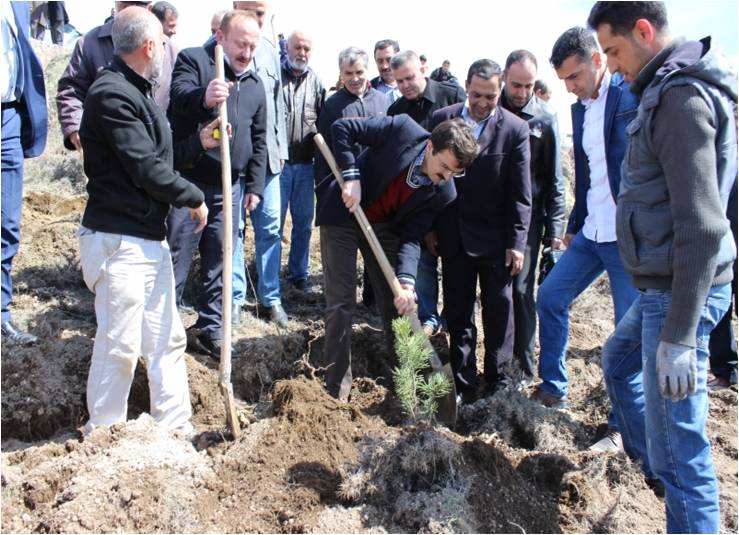 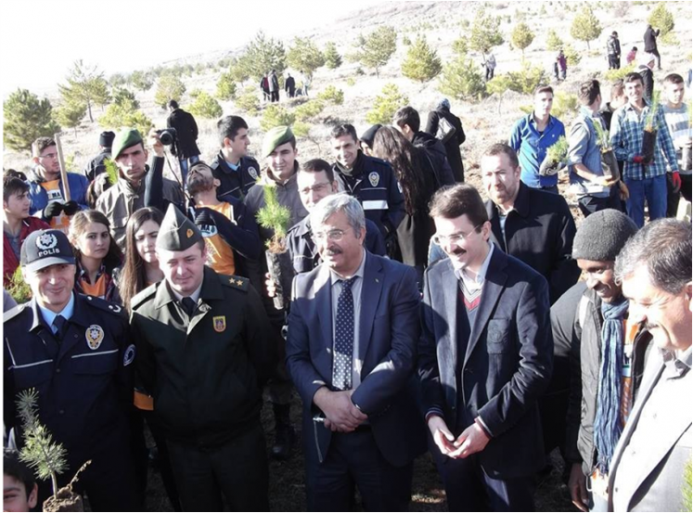 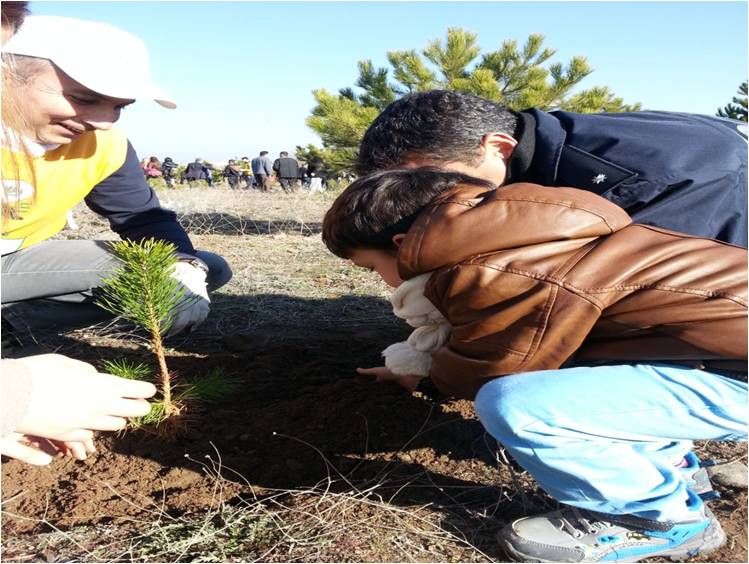 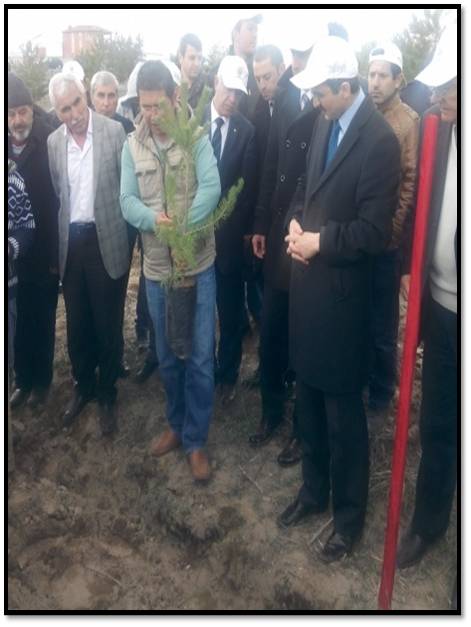 